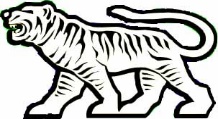 АДМИНИСТРАЦИЯ ОСИНОВСКОГО СЕЛЬСКОГО ПОСЕЛЕНИЯ МИХАЙЛОВСКОГО МУНИЦИПАЛЬНОГО РАЙОНА ПРИМОРСКОГО КРАЯАДМИНИСТРАЦИЯ ОСИНОВСКОГО СЕЛЬСКОГО ПОСЕЛЕНИЯ МИХАЙЛОВСКОГО МУНИЦИПАЛЬНОГО РАЙОНА ПРИМОРСКОГО КРАЯПОСТАНОВЛЕНИЕ            08.02.2023 г.                                 с. Осиновка                                                  №3-паОб отмене постановленияадминистрации Осиновского сельского поселения от 15.07.2022г. №22-па «Об внесении изменений в постановление «О порядке уведомления представителя нанимателя (работодателя) о фактах 
обращения в целях склонения муниципального служащего администрации Осиновского сельского поселения к совершению коррупционных правонарушений» №31 от 01.10.2018г.»         В соответствии со ст. 48 ФЗ от 06.10.2003г. №131 «Об общих принципах организации местного самоуправления в РФ» руководствуясь Уставом Осиновского сельского поселения.ПОСТАНОВЛЯЮ:Отменить постановление администрации Осиновского сельского поселения от 15.07.2022г. №22-па «Об внесении изменений в постановление «О порядке уведомления представителя нанимателя (работодателя) о фактах 
обращения в целях склонения муниципального служащего администрации Осиновского сельского поселения к совершению коррупционных правонарушений» №31 от 01.10.2018г.»Опубликовать настоящее постановление на сайте Администрации. Постановление вступает в силу со дня официального опубликования. Контроль за исполнением настоящего постановления оставляю за собой. Врио главы Осиновского сельского поселения-                         Глава администрации поселения                             	Н.А. Волошина